6 июня состоялось открытие лагеря досуга и отдыха "Круг".Главная идея лагеря - знакомство с культурой народов Прикамья. На празднике были гости из ДШИ № 13 с концертной программой "Народные узоры".Мы познакомились с танцами народов: русских, итальянцев, цыган, ирландцев. Прозвучала народная музыка, исполненная на балалайке, баяне, аккордеоне и гитаре.Детям концерт очень понравился.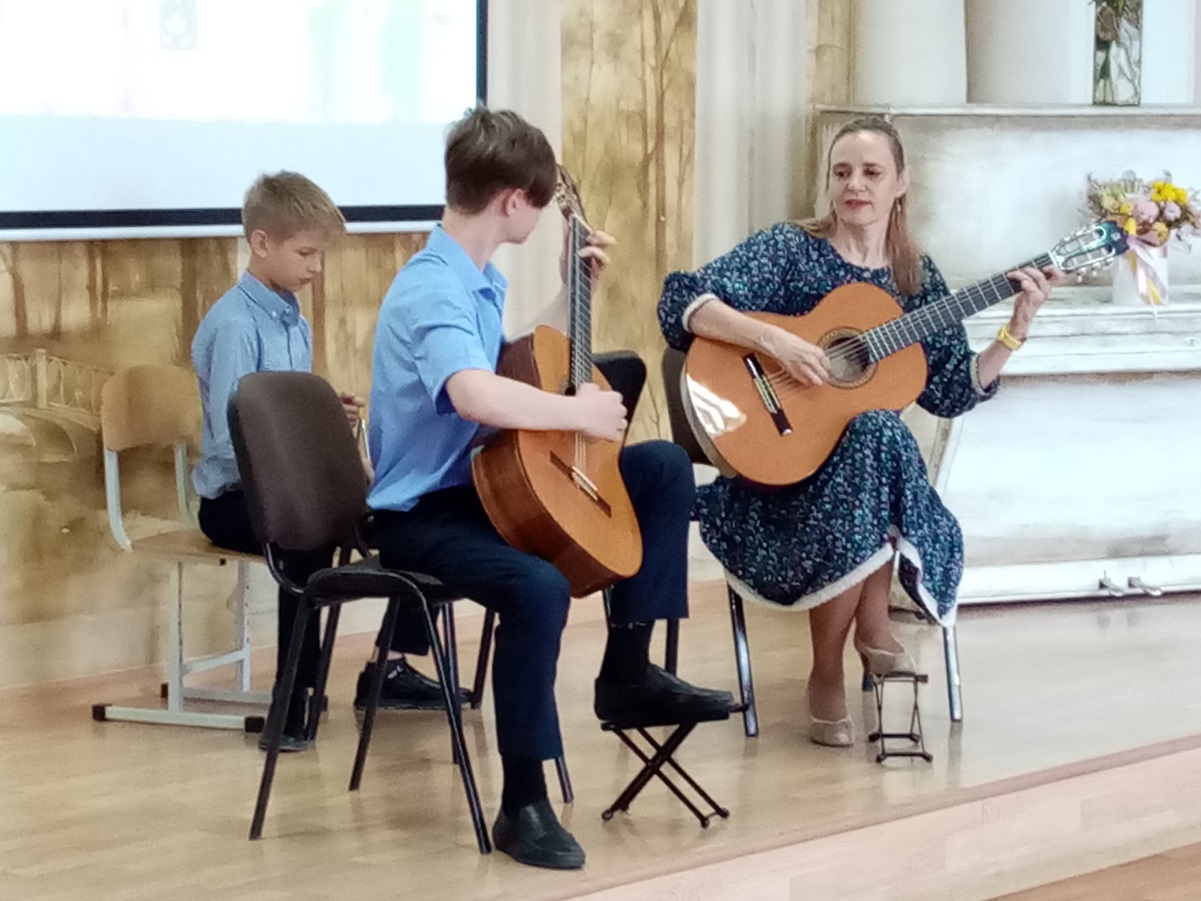 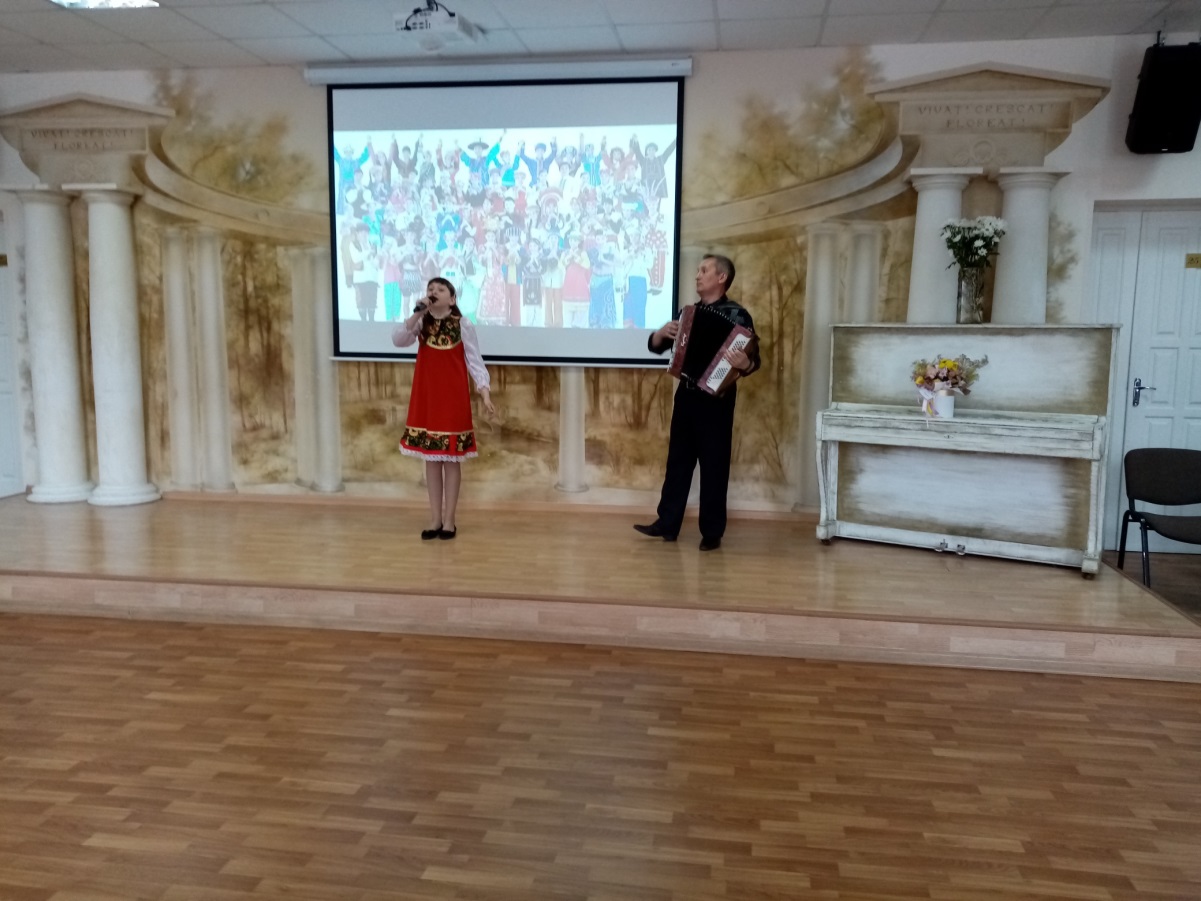 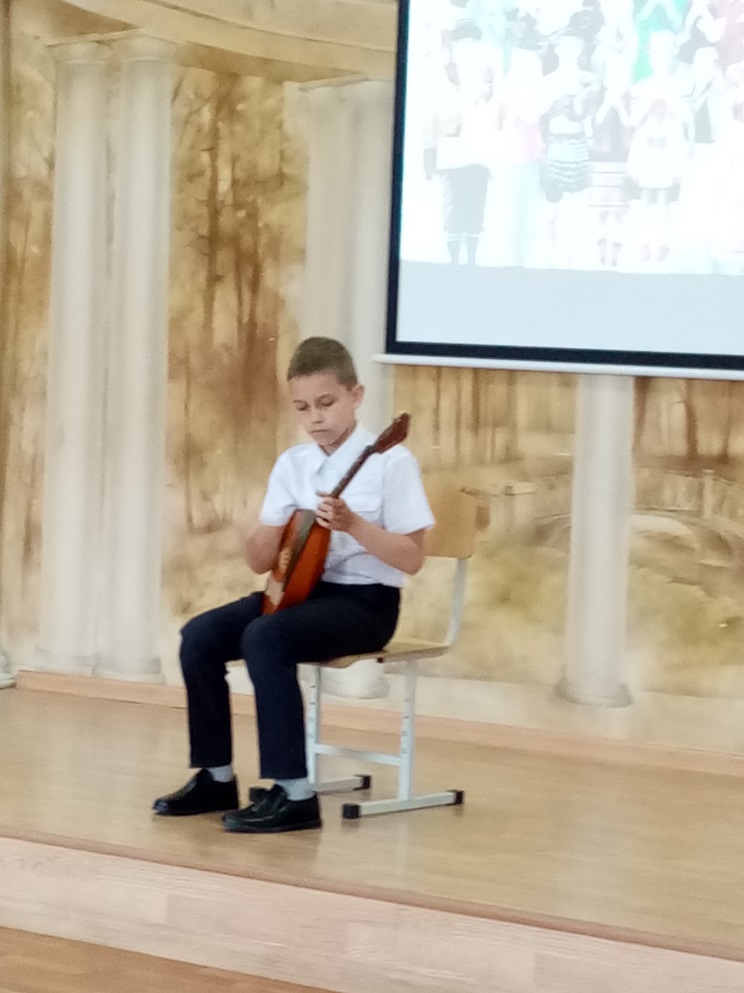 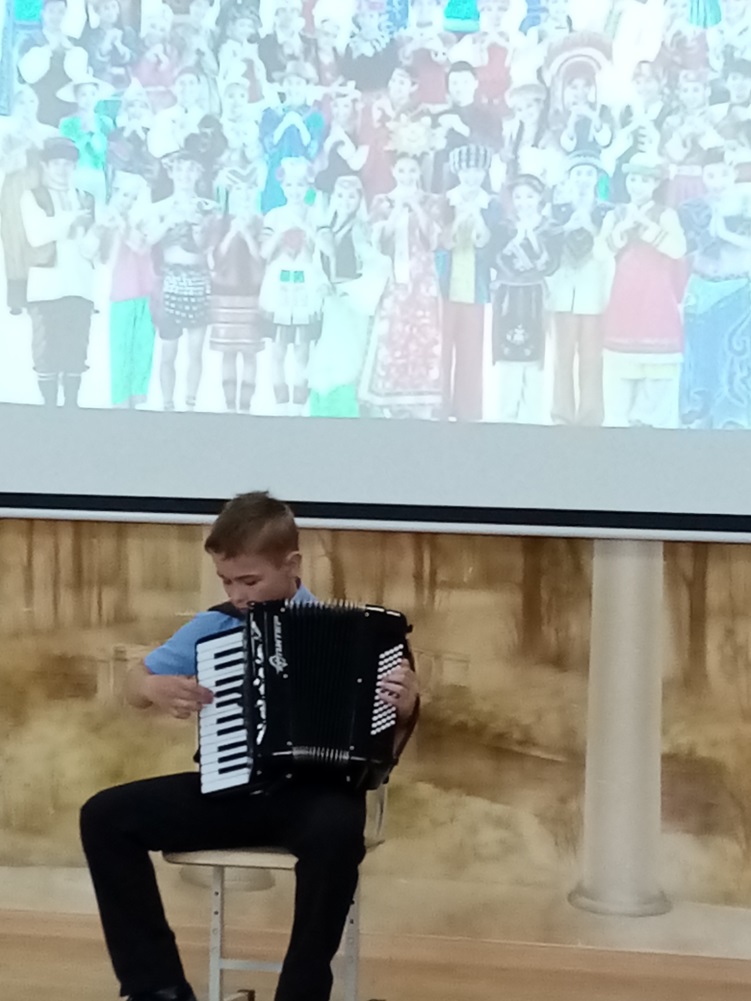 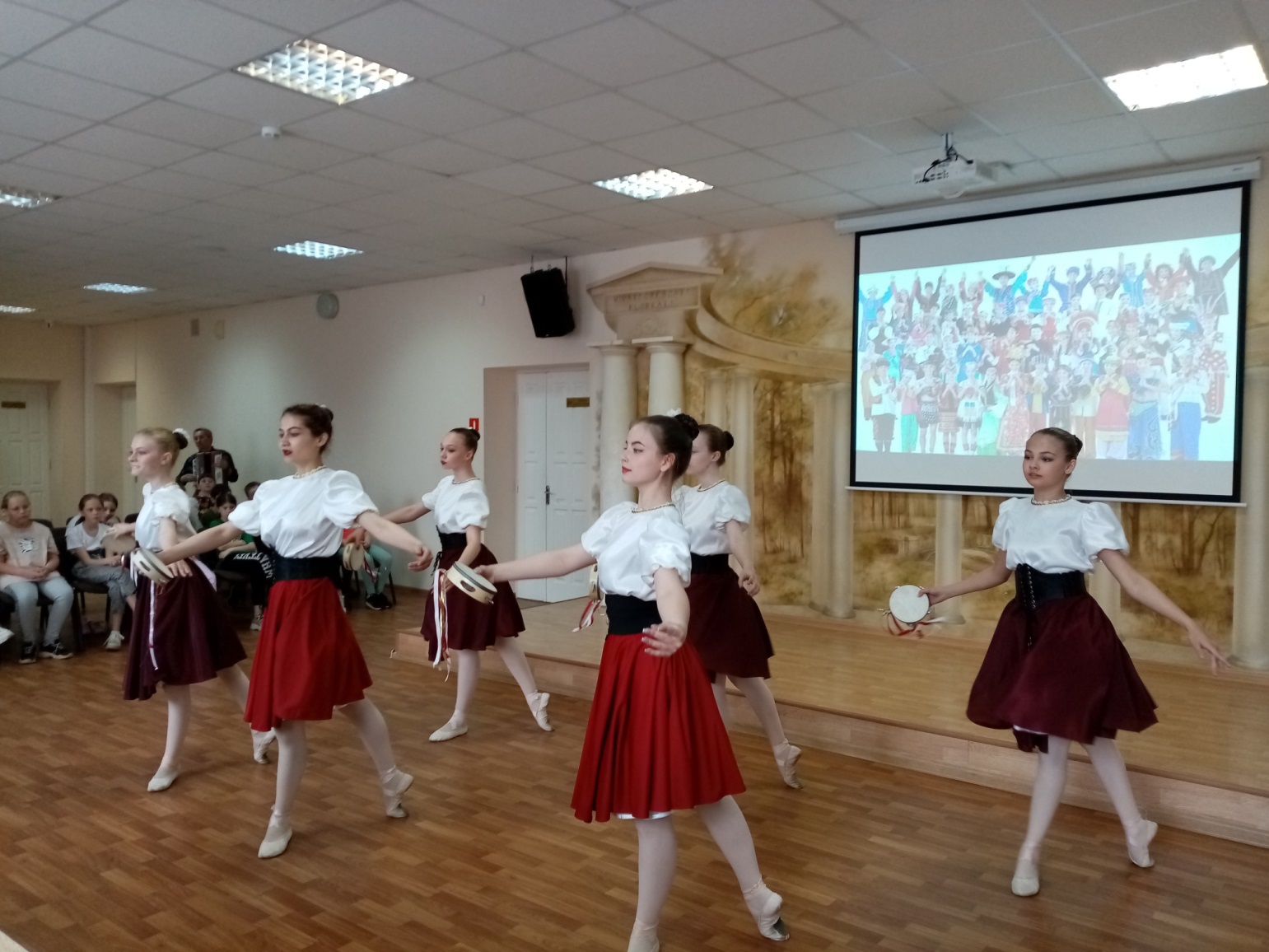 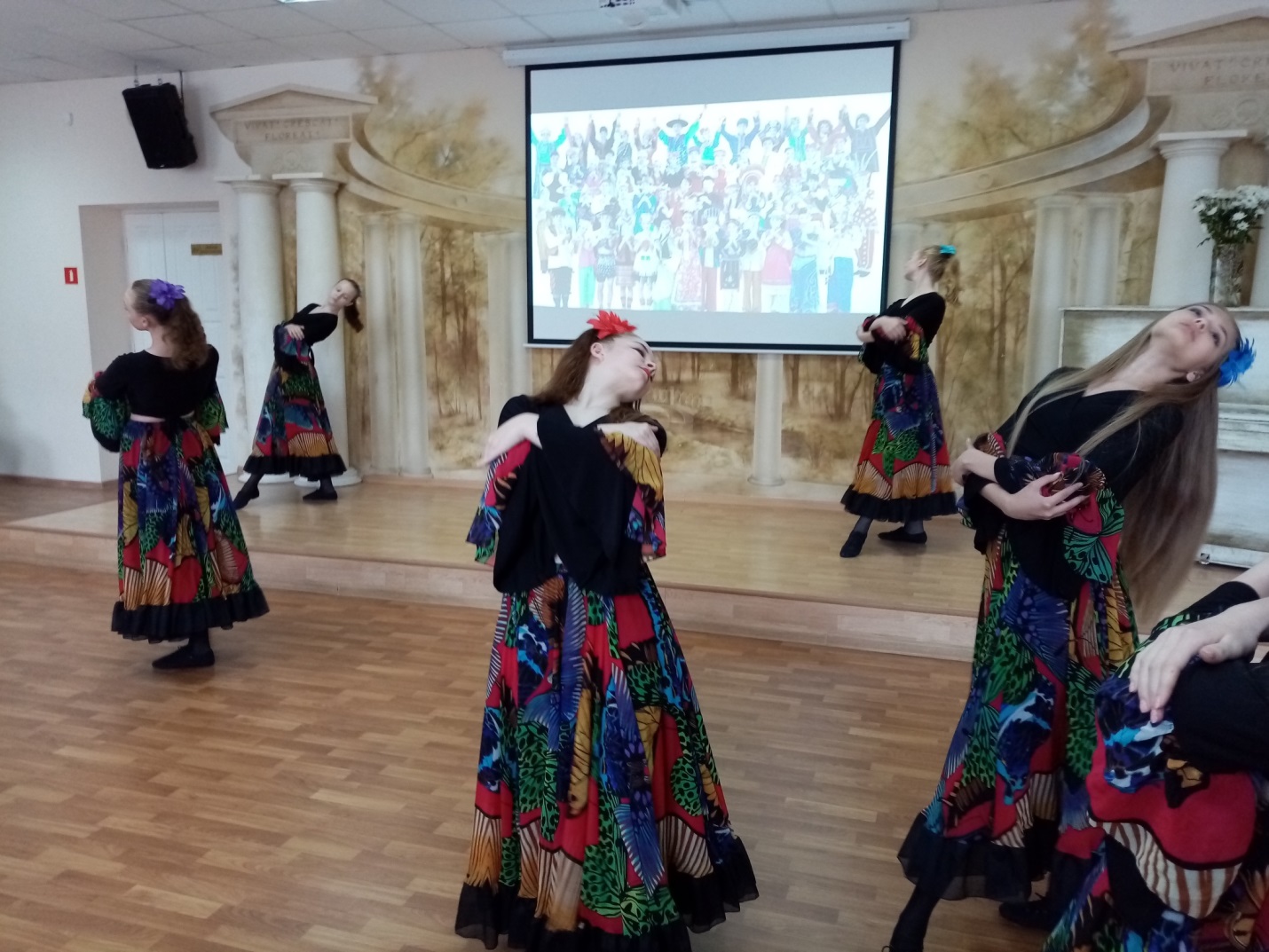 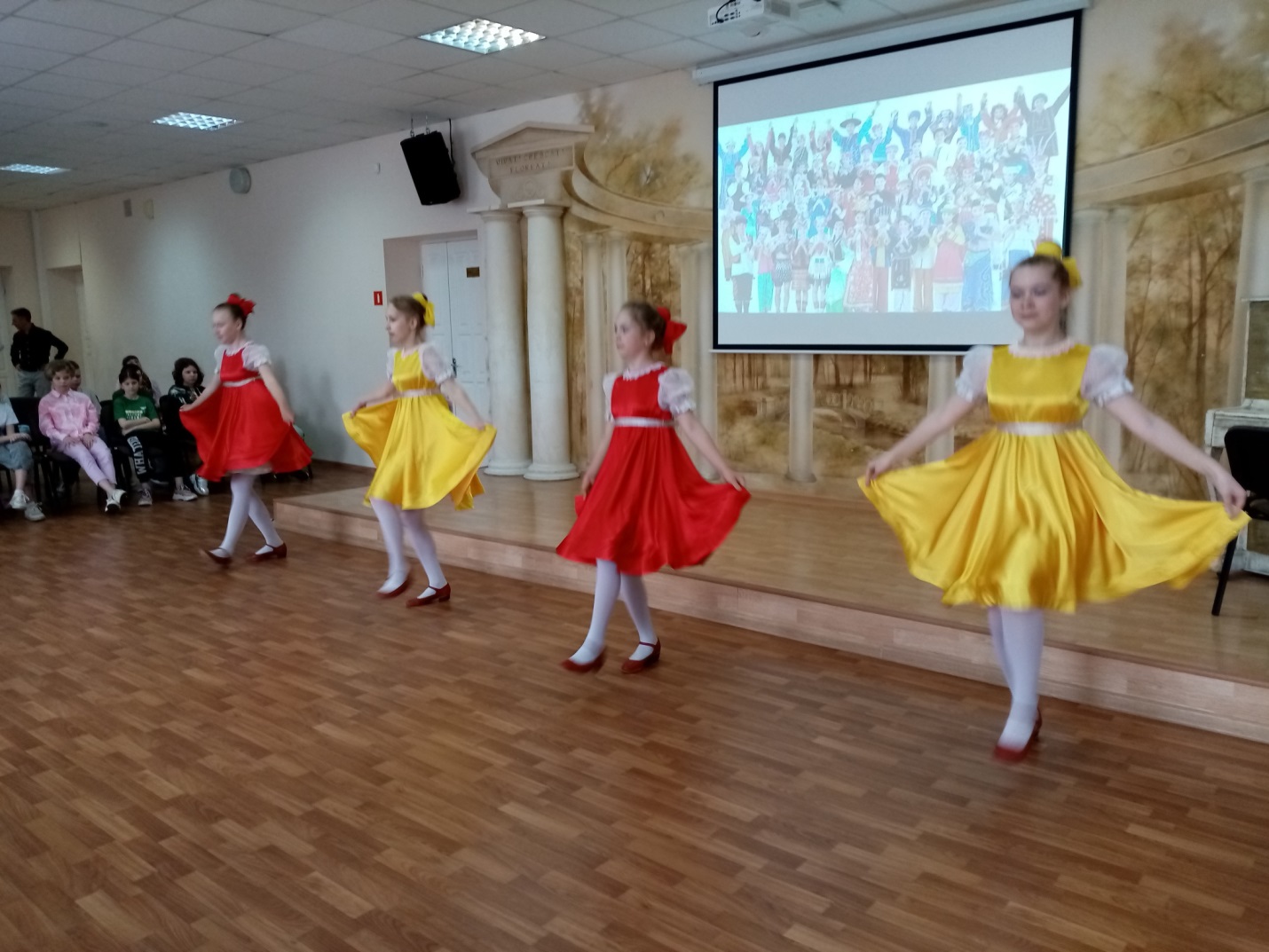 